   OBLICI PONAŠANJA LJUDI PRI ŠIRENJU ZARAZNIH BOLESTI1.                          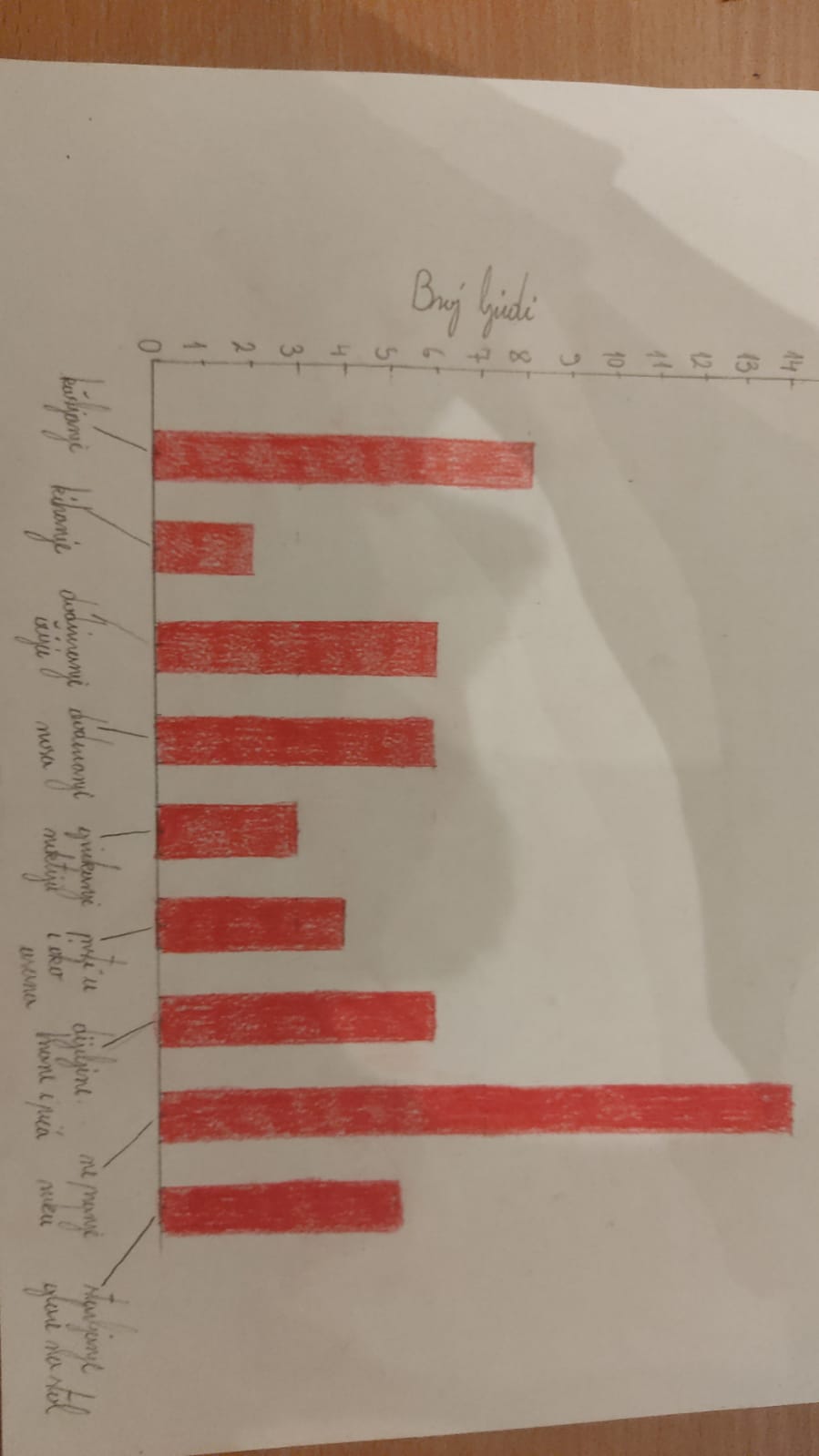 2. Ne svakodnenvno pranje ruku me iznenadilo jer to samo nije pitanje širenja bolesti nego i pitanje osobne higijene.3. Ovi svi navedeni oblici doprinose širenju zaraze zrakom ili dodirom jer kad dodirujemo oči, nos, usta i stavlanje glave na stol gdje se izlažemo direktnom ulasku stranih bakterija u ljudski organizam. Ali prvo nekako mora doć u doticaj ruke i vanjskih šupljina, a to se događa kada neka zaražena osoba dodirne nas kao dijeljenje hrane ili rukovanje tada zaraza prelazi na naše ruke. Ruke se mogu oprati i prekinuti daljno širenje k ustima i slično. No zaraze se mogu i drugačije prenijeti npr. zrakom , a to se događa kad smo već se izložili virusnoj zarazi počinjemo kihati i kašljati što raspršava zarazu zrakom pa ako se nalazimo u približnoj blizini bit će mo zaraženi.4. Na temelju istraživanja zaključujemo kako higijenski oblici ponašanja se mogu popraviti I kako moramo pripaziti naša ponašanja jer smo mi njih svijesni I samo je pitanje vrijemena hoće li se ta zaraza pogoršati ili ublažiti.     oblik ponašanja            broj ljudi               mjestoKAŠLJANJE               8                  ŠKOLAKIHANJE               2                  KUĆADODIRIVANJE OČIJU               6                  ŠKOLADODIRIVANJE NOSA               6                  BOLNICAGRICKANJE NOKTIJU               3                  ŠKOLAPRSTI U I OKO USANA                4                  BOLNICADIJELJENJE HRANE I PIĆA                 6                  ŠKOLANE PRANJE RUKU (nakon toaleta, prije jela)                14                  ŠKOLASTAVLJANJE GLAVE NA STOL                5                  ŠKOLAOSTALA PONAŠANJA (koja si uočio/la kao neprimjerena)                -                   -           UKUPNO               54 ŠKOLA, KUĆA I BOLNICA